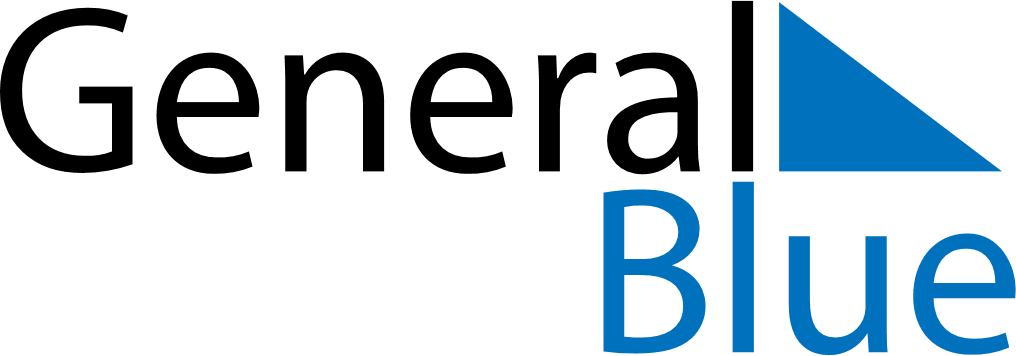 May 2024May 2024May 2024May 2024May 2024May 2024Czluchow, Pomerania, PolandCzluchow, Pomerania, PolandCzluchow, Pomerania, PolandCzluchow, Pomerania, PolandCzluchow, Pomerania, PolandCzluchow, Pomerania, PolandSunday Monday Tuesday Wednesday Thursday Friday Saturday 1 2 3 4 Sunrise: 5:14 AM Sunset: 8:20 PM Daylight: 15 hours and 5 minutes. Sunrise: 5:12 AM Sunset: 8:22 PM Daylight: 15 hours and 9 minutes. Sunrise: 5:10 AM Sunset: 8:24 PM Daylight: 15 hours and 13 minutes. Sunrise: 5:08 AM Sunset: 8:25 PM Daylight: 15 hours and 16 minutes. 5 6 7 8 9 10 11 Sunrise: 5:06 AM Sunset: 8:27 PM Daylight: 15 hours and 20 minutes. Sunrise: 5:04 AM Sunset: 8:29 PM Daylight: 15 hours and 24 minutes. Sunrise: 5:03 AM Sunset: 8:31 PM Daylight: 15 hours and 28 minutes. Sunrise: 5:01 AM Sunset: 8:32 PM Daylight: 15 hours and 31 minutes. Sunrise: 4:59 AM Sunset: 8:34 PM Daylight: 15 hours and 35 minutes. Sunrise: 4:57 AM Sunset: 8:36 PM Daylight: 15 hours and 38 minutes. Sunrise: 4:55 AM Sunset: 8:38 PM Daylight: 15 hours and 42 minutes. 12 13 14 15 16 17 18 Sunrise: 4:53 AM Sunset: 8:39 PM Daylight: 15 hours and 45 minutes. Sunrise: 4:52 AM Sunset: 8:41 PM Daylight: 15 hours and 49 minutes. Sunrise: 4:50 AM Sunset: 8:43 PM Daylight: 15 hours and 52 minutes. Sunrise: 4:48 AM Sunset: 8:44 PM Daylight: 15 hours and 55 minutes. Sunrise: 4:47 AM Sunset: 8:46 PM Daylight: 15 hours and 59 minutes. Sunrise: 4:45 AM Sunset: 8:48 PM Daylight: 16 hours and 2 minutes. Sunrise: 4:44 AM Sunset: 8:49 PM Daylight: 16 hours and 5 minutes. 19 20 21 22 23 24 25 Sunrise: 4:42 AM Sunset: 8:51 PM Daylight: 16 hours and 8 minutes. Sunrise: 4:41 AM Sunset: 8:52 PM Daylight: 16 hours and 11 minutes. Sunrise: 4:39 AM Sunset: 8:54 PM Daylight: 16 hours and 14 minutes. Sunrise: 4:38 AM Sunset: 8:56 PM Daylight: 16 hours and 17 minutes. Sunrise: 4:37 AM Sunset: 8:57 PM Daylight: 16 hours and 20 minutes. Sunrise: 4:35 AM Sunset: 8:59 PM Daylight: 16 hours and 23 minutes. Sunrise: 4:34 AM Sunset: 9:00 PM Daylight: 16 hours and 25 minutes. 26 27 28 29 30 31 Sunrise: 4:33 AM Sunset: 9:01 PM Daylight: 16 hours and 28 minutes. Sunrise: 4:32 AM Sunset: 9:03 PM Daylight: 16 hours and 31 minutes. Sunrise: 4:31 AM Sunset: 9:04 PM Daylight: 16 hours and 33 minutes. Sunrise: 4:29 AM Sunset: 9:06 PM Daylight: 16 hours and 36 minutes. Sunrise: 4:28 AM Sunset: 9:07 PM Daylight: 16 hours and 38 minutes. Sunrise: 4:27 AM Sunset: 9:08 PM Daylight: 16 hours and 40 minutes. 